 ПОГОДЖЕНО                                                                   ЗАТВЕРДЖЕНО  В.о. начальника  Зачепилівського РС                              Голова Зачепилівської селищної       з питань Північно-Східного                                             ради Зачепилівського району міжрегіонального управління                                          Харківської області   з питань виконання кримінальних                                  Кривенко Ю.В.                                покарань та пробації           Міністерстава юстиції України     старший лейтенант  внутрішньої служби    Самойлюк М.С. Видисуспільно корисних робіт та перелік об’єктів Зачепилівської селищної ради на яких засуджені та притягнуті до адміністративної відповідальності відбуватимуть громадські роботи на 2018 рік1. Зачепилівська селищна радаупорядкування дитячих та спортивних майданчиків;упорядкування пам’ятників, поховань загиблих захисників Вітчизни та інших пам’яток культурної спадщини,допоміжні будівельні та ремонтні роботи;проведення ремонтних робіт в установах селищної ради;ліквідація стихійних сміттєзвалищ;впорядкування, благоустрій та озелення території населених пунктів, зон відпочинку, паркових зон, придорожніх смуг, цвинтарів.прибирання сміття біля адміністративної будівлі побілка бордюрівобкіс бур’яну,розчищення зелених насаджень,прибирання снігу ,посипання доріжок піском,знищення карантинних бур’янів.  2. ДНЗ ясла сад «Ромашка»            - прибирання сміття біля будівлі ДНЗ,             - побілка бордюрів,             - впорядкування клумб,             - обкіс бур’яну,             - розчищення зелених насаджень,             - прибирання снігу            - осипання доріжок піском,            - знищення карантинних бур’янів            - підсобні роботи по будівництву харчоблоку.3. Скалонівський сільський клуб             - прибирання сміття біля будівлі ДНЗ,            - побілка бордюрів,            - впорядкування клумб,            - обкіс бур’яну,            - розчищення зелених насаджень,            - прибирання снігу            - посипання доріжок піском,            - знищення карантинних бур’янів.ВИДИсуспільно корисних робіт та перелік об’єктів Зачепилівської селищної ради по Бердянському старостинському округу №1, на яких засуджені та притягнуті до адміністративної відповідальності відбуватимуть громадські роботи на 2018 рік1. Бердянська сільська рада- косіння бур’яну- розчищення парку та лісосмуги- впорядкування кладовищ- прибирання та збір сміття на території населених пунктів- ремонт об’єктів комунальної власності- ремонт пам’ятників та впорядкування території біля них- розчищення снігу2. Бердянський НВК- косіння бур’яну- прибирання сміття на території школи- фарбування паркану- ремонт меблів- розчищення снігу3. Бердянська амбулаторія та фельдшерсько-акушерський пункт- косіння бур’яну- прибирання сміття на території медичних закладів- ремонт приміщень- розчищення снігу4. Обслуговування одиноких громадян похилого віку- піднесення води та твердого палива до будинку- нарубка дров- робота на огороді- ремонт огорожі, дверей, підлоги і т.ін. - утеплення вікон- ремонт водогону- розчищення снігу-прибирання території присадибних ділянок.ВИДИсуспільно корисних робіт та перелік об’єктів Зачепилівської селищної ради по Забаринському старостинському округу №2, на яких засуджені та притягнуті до адміністративної відповідальності відбуватимуть громадські роботи на 2018 рікВпорядкування території кладовищ (с.Забарино 1, с.Олександрівка 3 )Впорядкування заброшених дворів с.Забарине та с.ОлександрівкаВпорядкування території біля пам»ятників загиблим воїнам та пам»ятника П.І.Чайковського ( с.Забарине та с.Олександрівка )Впорядкування території дитячих майданчиків ( с.Забарине та с.Олександрівка)Впорядкування клумб (с.Забарине та с.Олександрівка )Впорядкування території біля водонапірних башт ( с.Забарине та с.Олександрівка )             -   Обкошування обочин доріг ( с.Забарине та с.Олександрівка )             -  .Збирання по території та вивіз сміття (с.Забарине та с.Олександрівка )             -   Прибирання несанкціонованих звалищ ( с.Забарине та с.Олександрівка )              -  Обрізка порослі по вул. Центральна (с.Забарине та с.Олександрівка )             -   Побілка дерев, стовпів, бордюр по вул.Центральна (с.Забарине та                              с.Олександрівка )ВИДИсуспільно корисних робіт та перелік об’єктів Зачепилівської селищної ради по Леб’язькому  старостинському округу №3, на яких засуджені та притягнуті до адміністративної відповідальності відбуватимуть громадські роботи на 2018 рікПроведення робіт на об`єктах водопостачання та водовідведення у селах Леб`яже та Кочетівка /земляні роботи, прибирання сміття, чистка каналізації, вирубка чагарників  та викос травостою/.Впорядкування кладовищ та прилеглої до них території. /прибирання сміття, вирубка чагарників, видалення сухих дерев  та викос травостою/Впорядкування узбіч доріг за межами населених пунктів /вирубка чагарників, прибирання та вивіз сміття/.Впорядкування земель загального призначення в кварталах сіл Леб`яже, Кочетівка та Перемога /вирубка чагарників, прибирання та вивіз сміття, вапнування стовпів та дерев, викос травостою та карантинних бур`янів/.Проведення робіт на об`єктах соціальної інфрастуктурита прилеглої до них території /розпиловка та рубка дров, фарбування стін та підлоги, прибирання сміття,  догляд за зеленими насадженнями, викос травостою, розчистка від снігу у зимовий період/. Впорядкування території біля стели загиблим радянським льотчикам та пам`ятників воїнам загиблим у роки другої світової війни /прибирання опалого листя,  догляд за зеленими насадженнями, викос травостою, розчистка від снігу у зимовий період/.Впорядкування території біля зупинок громадського транспорту /прибирання сміття,  викос травостою, розчистка від снігу у зимовий період/.ВИДИсуспільно корисних робіт та перелік об’єктів Зачепилівської селищної ради по Миколаївському старостинському округу №4, на яких засуджені та притягнуті до адміністративної відповідальності відбуватимуть громадські роботи на 2018 рік1.Миколаївська сільська рада :-прибирання сміття біля адміністративної будівлі- побілка бордюрів-впорядкування клумб біля сільської ради-прибирання біля пам׳ятників в с. Миколаївка та с. Абазівка-обкіс бур׳янів-розчищення зелених насаджень-роботи по благоустрою кладовищ в с. Миколаївка та с. Абазівка- прибирання снігу-посипання доріжок піском-ліквідація стихійних сміттєзвалищ-знищення карантинних бур׳янів2.Миколаївський будинок культури-прибирання сміття біля клубу-обкіс бур׳яну-знищення карантинних бур׳янів- розчищення зелених насаджень біля клубу- прибирання снігу	3.Абазівський сільський будинок культури - прибирання сміття біля клубу-побілка бордюрів-обкіс бур׳яну-знищення карантинних бур׳янів-розчищення зелених насаджень-прибирання снігу-посипання доріжок піском4.Абазівський фельдшерсько-акушерський пункт -прибирання сміття біля адміністративної будівлі- побілка в середині адмінбудівлі.-обкіс бур׳яну-розчищення зелених насаджень-прибирання снігу-посипання доріжок піском- знищення карантинних бур׳янів                                                                        ПЕРЕЛІК  Суспільно корисних робіт та перелік об’єктів Сомівського старостинського округу №5  на яких засуджені та приятгнуті до адміністративної відповідальності відбуватимуть громадські роботи у 2018 році Сомівська сільська рада :прибирання сміття біля адміністративної будівлі;побілка бордюрів; впорядкування клумб біля сільської ради ;прибирання біля памятника  в селі Сомівка , с. Семенівка , с.Займанка.обкіс  бур’яну ; розчищення зелених насаджень;ремонт об’єктів комунальної власності ;роботи по благоустрою кладовища с. Сомівка , с. Семенівка , с.Займанка .ліквідація стихійних сміттєзвалищ;знищення карантинних бур’янів .прибирання снігу посипання доріжок піском.Сомівський сільський будинок культури  с. Сомівка прибирання сміття біля  клубу ;побілка бордюрів; впорядкування клумб біля  клубу  ;обкіс  бур’яну ; знищення карантинних бур»янів .прибирання снігу посипання доріжок піском . Філія  бібліотеки   с. Сомівка   прибирання сміття біля  бібліотеки ;побілка бордюрів; впорядкування клумб біля   бібліотеки  ;обкіс  бур’яну ; знищення карантинних бур’янів .прибирання снігу посипання доріжок піском .    4. Філія  бібліотеки   с. Семенівка   прибирання сміття біля бібліотеки ;побілка бордюрів; впорядкування клумб біля бібліотеки  ;обкіс  бур’яну ; знищення карантинних бур’янів .прибирання снігу посипання доріжок піском .Зачепилівський селищний голова                                                               Кривенко Ю.В.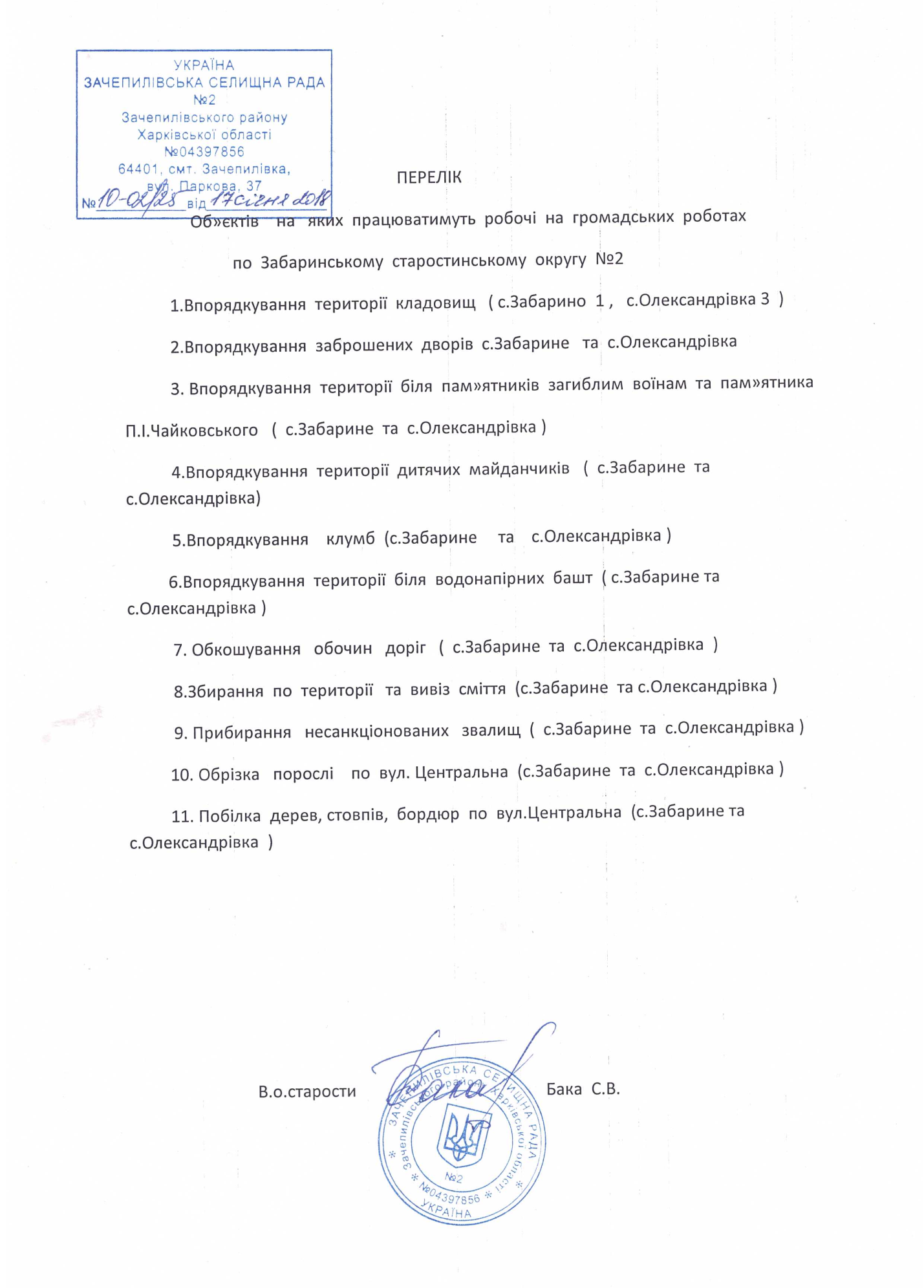 